$40,000.00FUHRER-WIPF507 3RD AVE WESTMOBRIDGE GRAND CROSSING ADDN LOT 5 BLOCK 38RECORD #5299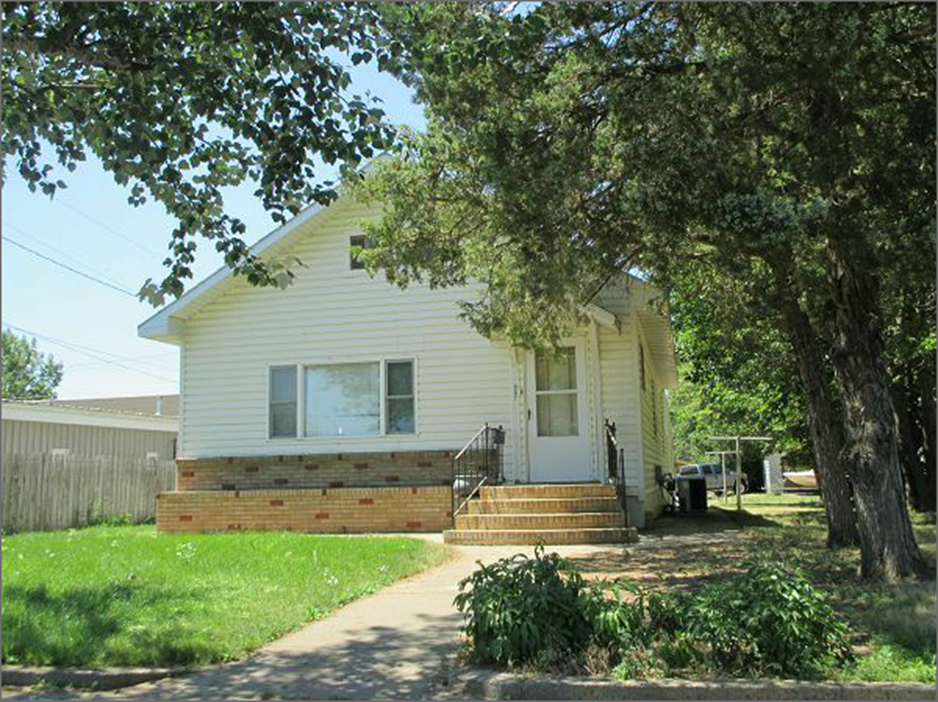 LOT SIZE 50’ X 140’                                                  GROUND FLOOR 960 SQ FTSINGLE FAMILY                                                         2 BEDROOMS 1 ½ BATHSONE STORY                                                               BASEMENT 960 SQ FTAVERAGE QUALITY AND CONDITION                  BASEMENT HALF FINISHEDBUILT IN 1940 + -                                                     ATTACHED GARAGE 576 SQ FTCENTRAL AIR NATURAL GAS                                 BRICK STEPS AND PLANTER2014; VINYL SIDING FAIR, WINDOWS GOOD              1999 RESIDE 3 SIDESBLOCK BASEMENT FAIR                                                   1999 REPLACE WINDOW1992 ELECTRICAL UPGRADESOLD ON 6/5/17 FOR $40,000                                               RECORD #5299 ASSESSED IN 2017 AT $52,000, IN 2012 AT $29,335